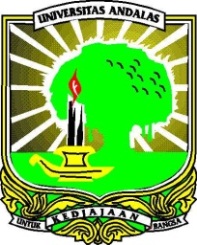 KEMENTERIAN PENDIDIKAN DAN KEBUDAYAANUNIVERSITAS  ANDALASFAKULTAS MATEMATIKA DAN ILMU PENGETAHUAN ALAMPANITIA PEMILIHAN CALON DEKAN PERIODE 2020-2024Kampus Unand Limau Manis, Padang - 25163, Po. Box 143Telepon: (0751) 71671 Faksimile: -Laman: www.fmipa.unand.ac.id e-mail: sekretariat@fmipa.unand.ac.idSURAT PERNYATAAN TIDAK MEMEGANG TUGAS RANGKAPSaya yang bertanda tangan di bawah ini:Nama			: NIP			:Pangkat/Golongan	:Tempat/Tgl. Lahir	: Alamat Rumah	:Telp. Rumah/Hp	:Apabila nanti saya ditetapkan Rektor sebagai Dekan Fakultas MIPA Universitas Andalas periode 2020-2024, maka saya bersedia melepas semua jabatan struktural/setara struktural yang saya pegang di dalam ataupun di luar Universitas Andalas, paling lambat tiga bulan setelah saya dilantik oleh Rektor Universitas Andalas.Demikian pernyataan ini saya buat dengan sesungguhnya untuk dapat digunakan sebagaimana mestinya.								Padang,												Saya Yang Menyatakan	Materai 	6.000,-				                                                            NIP.